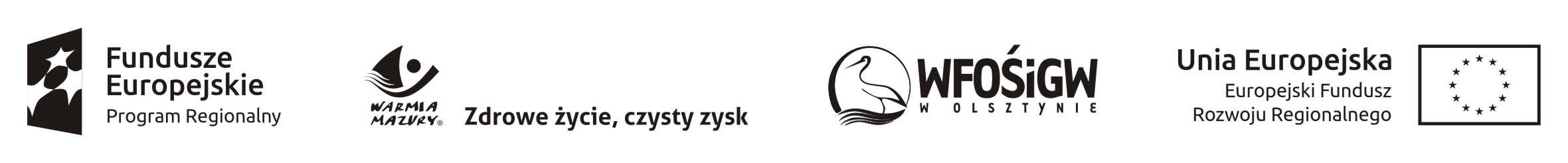 Załącznik nr 10 do Regulaminu 
konkursu nr RPWM.04.02.00-IP.02-28-001/17 (…) z dnia 27.02.2017 r.Wzór Karty oceny kryteriów merytorycznych punktowych wyboru projektów w ramach Oś priorytetowa 4 Efektywność energetyczna Działanie 4.2 Efektywność energetyczna i wykorzystanie OZE w MŚP Regionalnego Programu Operacyjnego Województwa Warmińsko-Mazurskiego na lata 2014-2020KARTA OCENY KRYTERIÓW MERYTORYCZNYCH PUNKTOWYCH WYBORU PROJEKTÓW Nr wniosku: ………………………………………………………………………………………………………………………………………………………Tytuł projektu: ………………………………………………………………………………………………………...…………………………………………Wnioskodawca: ………………………………………………………………………………………………………………………………………………….Data wpływu wniosku: ………………………………………………………………………………………………………………………………………….ID wniosku: …………………………………………………………………………………………………………………………………………………….…Lp.KRYTERIUMSKALA PUNKTOWAPRZYZNANA PUNKTACJAUZASADNIENIE EKSPERTACKRYTERIA MERYTORYCZNE PUNKTOWE KRYTERIA MERYTORYCZNE PUNKTOWE KRYTERIA MERYTORYCZNE PUNKTOWE KRYTERIA MERYTORYCZNE PUNKTOWE 1.Wskaźnik wykorzystania energii odnawialnejProjekt może otrzymać 0-8 punktów: pow. 75% do 100% – 8 pkt; pow. 50%-75% – 4 pkt; pow. 25%-50 – 2 pkt; do 25% – 0 pkt2.Zwiększona efektywność energetycznaProjekt może otrzymać 0-8 punktów: pow. 60% do 100%  – 8 pkt; pow. 45% do 60%  – 6 pkt; pow. 25% do 45% – 4 pkt; do 25% – 0 pkt 3.Uniknięta emisja zanieczyszczeń CO2Kryterium punktowe – przyznanie 0 punktów nie dyskwalifikuje z możliwości uzyskania dofinansowania. Projekt może otrzymać 0-6 punktów: Przy zastosowaniu kryterium porównania wskaźnika dokonuje się wg następującego wzoru: (y/x)*6 pkt., gdzie „x” – to najwyższy wskaźnik, natomiast „y” – to wskaźnik oceniany.4.Wskaźnik jednostkowych kosztówinwestycyjnych uniknięcia emisji 1 Mg CO2Kryterium punktowe – przyznanie 0 punktów niedyskwalifikuje z możliwości uzyskaniadofinansowania.Projekt może otrzymać 0-6 punktów:Przy zastosowaniu kryterium porównania wskaźnika dokonuje się wg następującego wzoru:(x/y)*6 pkt., gdzie „x” – to najniższy wskaźnik, natomiast „y” – to wskaźnik oceniany.5.Wskaźnik jednostkowych kosztówinwestycyjnych wyprodukowania 1 MWhenergiiKryterium punktowe – przyznanie 0 punktów nie dyskwalifikuje z możliwości uzyskania dofinansowania.Projekt może otrzymać 0-10 punktów:Przy zastosowaniu kryterium porównania wskaźnika dokonuje się wg następującego wzoru:(x/y)*10 pkt., gdzie „x” – to najniższy wskaźnik, natomiast „y” – to wskaźnik oceniany.6.Przygotowanie projektu – gotowość dorealizacji inwestycjiKryterium punktowe – przyznanie 0 punktów niedyskwalifikuje z możliwości uzyskaniadofinansowania.Projekt może otrzymać 0-24 punktów:a) 2 pkt - uregulowana w 100% dla całego projektub) 14 pkt – 86 – 100%10 pkt – 71 – 85%7 pkt – 56 – 70%3 pkt – 40 - 55%0 pkt – do 39%c) 8 pkt – 86 – 100%6 pkt – 71 – 85%4 pkt – 56 – 70%2 pkt – 40 - 55%0 pkt – do 39%7.Wpływ na rozwiązanie wszystkichzdiagnozowanych problemów kluczowychinteresariuszy.0 pkt – projekt przyczynia się do rozwiązania wybranych problemówkluczowych interesariuszy w obszarze objętym projektem1 pkt – projekt przyczynia się do rozwiązania wszystkichzdiagnozowanych problemów kluczowych interesariuszy w obszarzeobjętym projektem8.Realizacja kilku komplementarnych celów.0 pkt – projekt realizuje jeden cel1 pkt – projekt realizuje kilka uzupełniających się celów wymagających odrębnych działań.SUMA:SUMA:SUMA: